Tiszavasvári Város ÖnkormányzataKépviselő-testülete230/2023. (IX.28.) Kt. számú határozataA Tiszavasvári, Kossuth u. 3. sz. alatti társasház tetőszigetelésérőlTiszavasvári Város Önkormányzata Képviselő-testülete a Magyarország helyi önkormányzatairól szóló 2011. évi CLXXXIX. törvény 107.§-ban hatáskörében eljárva az alábbi határozatot hozza:1. A Képviselő-testület a Tiszavasvári, Kossuth u. 3. szám alatti társasház tetőszigetelési munkáinak elvégzésével a 4030 Debrecen, Lahner u. 4/e. székhelyű Átrium ’98 Statik Kft-t bízza meg, a Kft. által benyújtott és jelen határozat mellékletét képező árajánlatban foglaltak szerint 3.092.008 Ft + ÁFA, azaz bruttó 3.926.850 Ft összegben.2. Felkéri a polgármestert, hogy a Testület döntéséről tájékoztassa az Átrium ’98 Statik Kft. ügyvezetőjét.3. Felhatalmazza a Polgármestert, hogy 3.1. a tetőszigetelés költségére vonatkozóan a költségvetési előirányzat biztosítására tegye meg a szükséges intézkedést.3.2. az Átrium ’98 Statik Kft-vel a vállalkozási szerződést az árajánlatban foglaltak figyelembe vételével kösse meg.   Határidő: azonnal, illetve esedékességkor			Felelős: Szőke Zoltán polgármester 4. A Tiszavasvári, Kossuth u. 3. szám alatti társasház tetőszigetelésének költsége a tulajdonostársakat tulajdoni hányaduk mértékéig terheli az alábbiak szerint:A Képviselő-testület a fenti tulajdonostársak részére a tetőszigetelés költségéből tulajdoni hányad szerint fizetendő összeg megfizetésére max. 12 havi részletfizetési lehetőséget biztosít.5. Felkéri a polgármestert, hogy a Testület döntésétről tájékoztassa Krajecz Andrásné és Terebes Anikó tulajdonostársakat.6. Felhatalmazza a Polgármestert, hogy6.1. Krajecz Andrásnéval és Terebes Anikóval folytasson egyeztetést a 4. pontban meghatározott összeg megfizetésének módjáról.6.2. Krajecz Andrásnéval és Terebes Anikóval – az egyeztetést követően - kössön megállapodást a 4 . pontban meghatározott összeg megfizetésére vonatkozóan.   Határidő: azonnal, illetve esedékességkor			Felelős: Szőke Zoltán polgármester 	Szőke Zoltán 					dr. Kórik Zsuzsanna	polgármester 						jegyző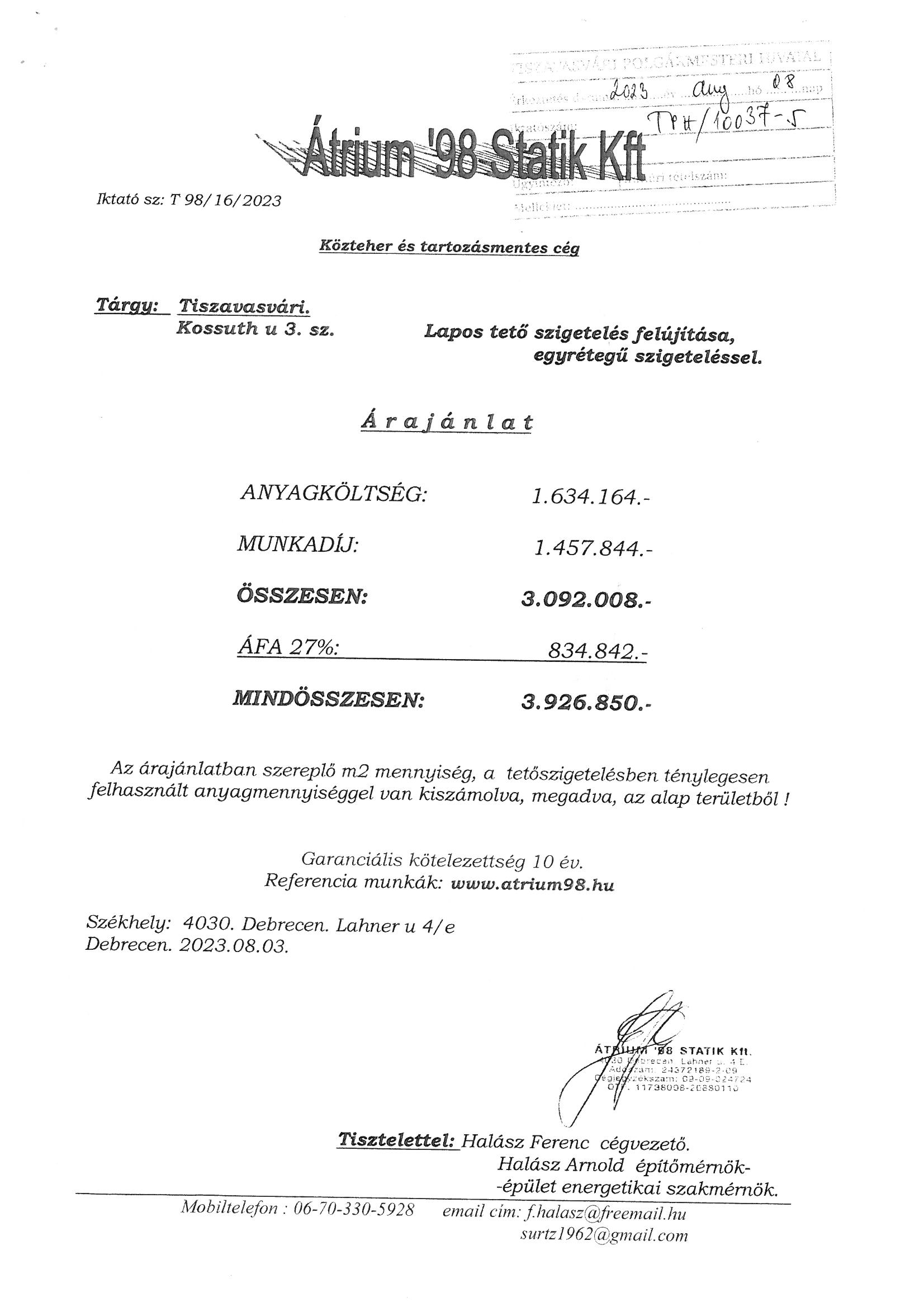 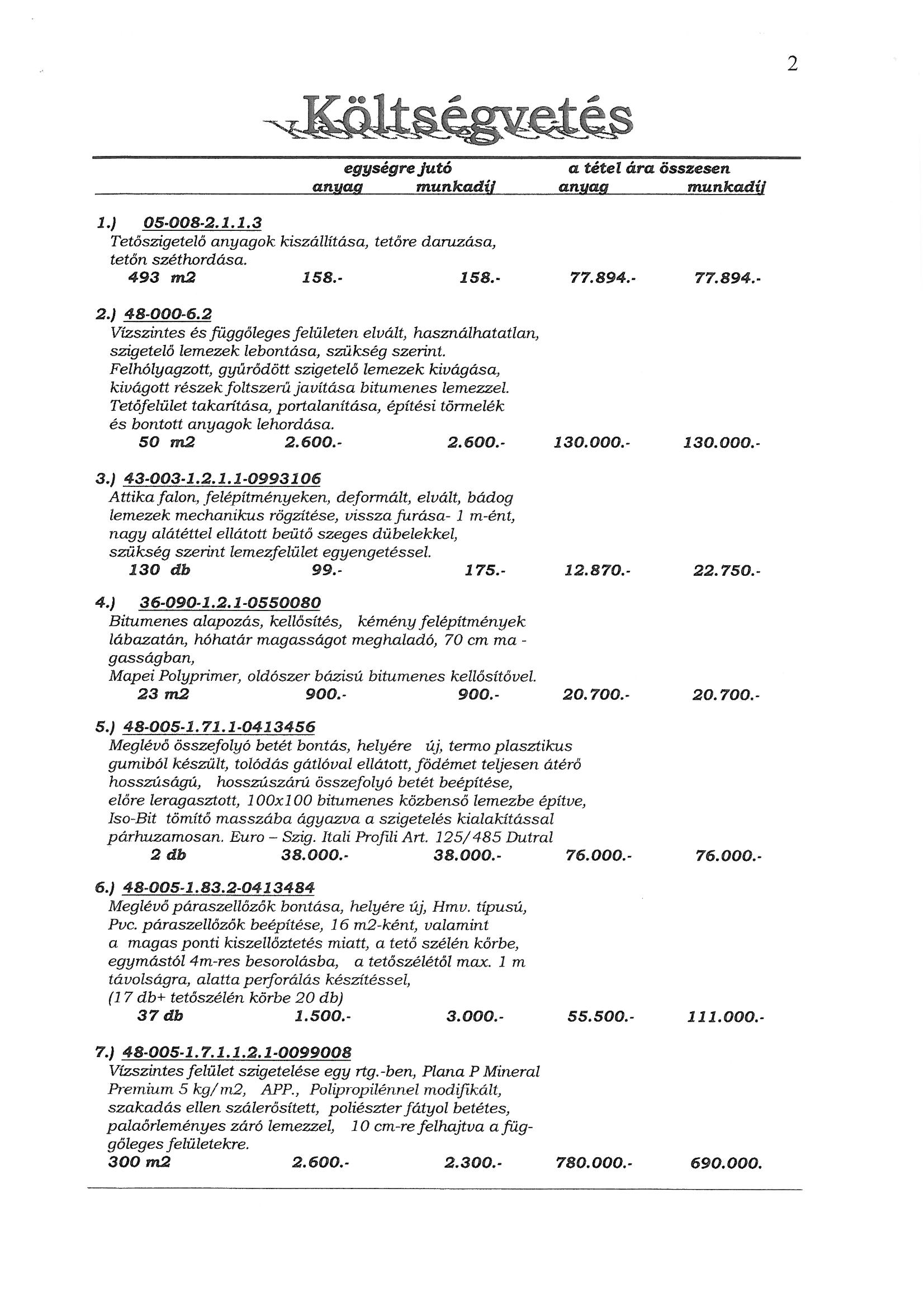 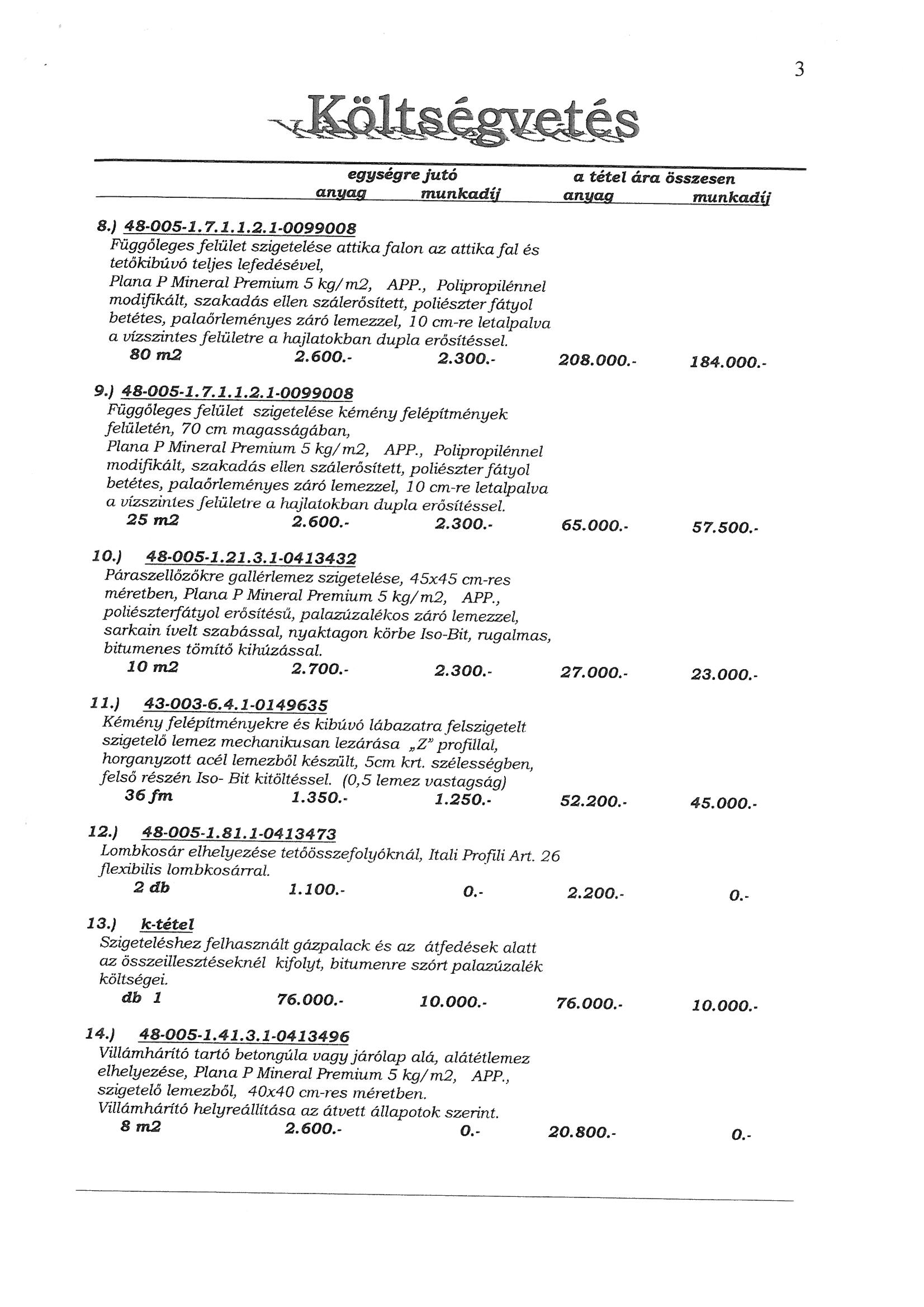 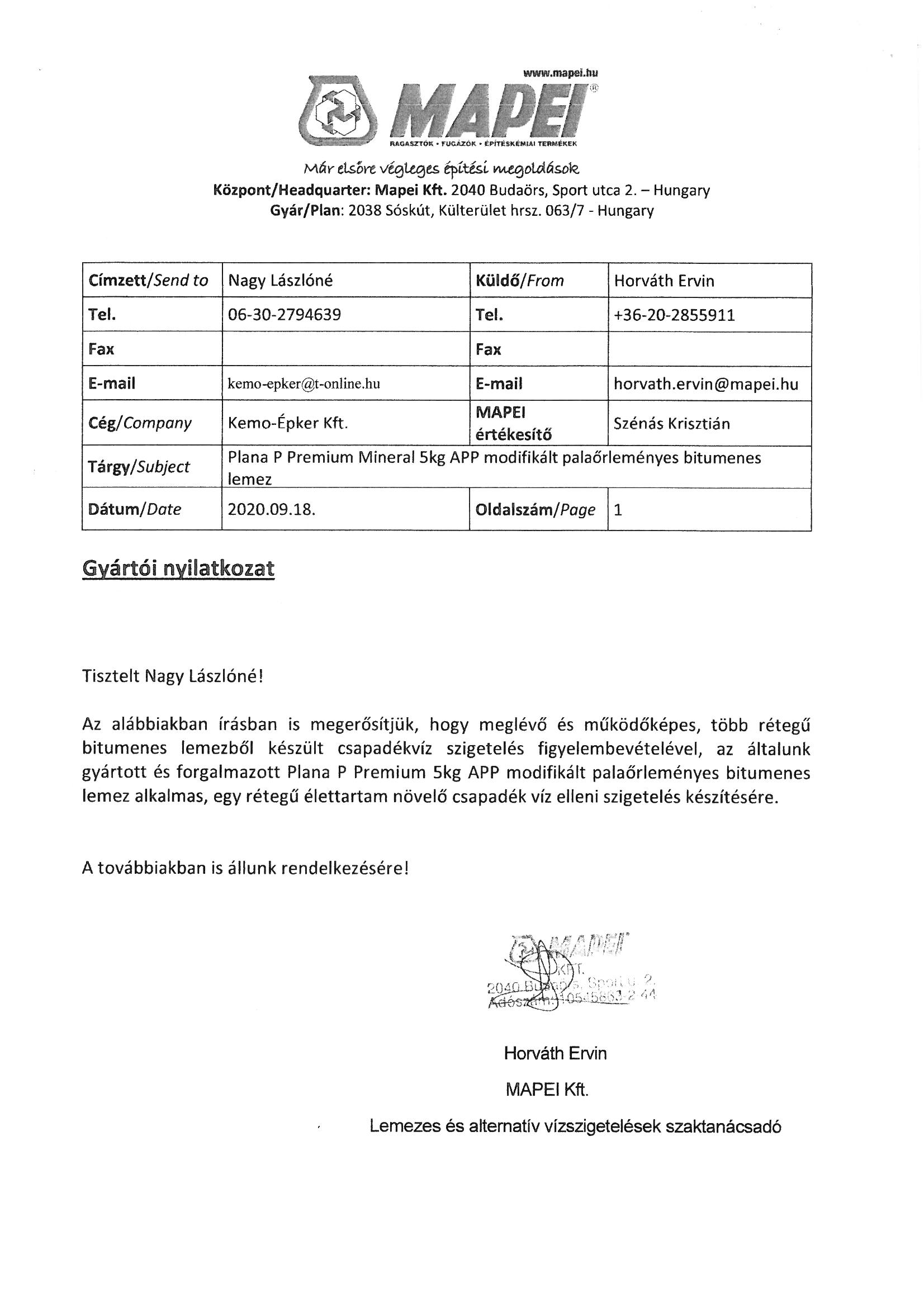 tulajdonoslakás címe, helyrajzi számaközös tulajdonban lévő részekből tulajdoni hányada tetőszigetelés költségéből tulajdoni hányad szerint fizetendő bruttó összegKrajecz AndrásnéKossuth u. 3. fszt/3.1716/12/A/3670/10000263.100 FtTerebes AnikóKossuth u. 3. II/9.1716/12/A/9798/10000313.362 Ft